Домашнее задание от 12.09.20.Повторение. Повторяйте теоретический материал прошлого урока:музыкальный звук (определение);сколько регистров на клавиатуре;названия регистров;расположение регистров на клавиатуре;расположение ноты "до" на клавиатуре.Учите словами и на практике расположение ноты "До" на клавиатуре:нота "до" находится слева от двух чёрных клавиш. Играйте эту ноту по всей клавиатуре вверх-вниз, произнося название вслух.Новый материал. Понятие "октава", "скрипичный ключ".Вся клавиатура разделяется не только на три регистра с условными границами, но и на такие отрезки, как "октава".Октава (на клавиатуре) - это расстояние от одной ноты "до" до следующей ноты "до".Учить это понятие и его определение.Играйте все октавы (двумя указательным пальчиками играйте границы октав) на клавиатуре, произнося каждый раз слово: "октава".Скрипичный ключ.Начинаем потихоньку "заселять" ноты в домик - нотный стан (Запоминайте это новое понятие и что н. с. из себя представляет). Но прежде чем ноткам попасть в свои "квартирки" им нужен ключ. Для этого нам понадобится скрипичный ключ (Запоминайте это понятие).На уроке показывала технику записи скрипичного ключа на нотном стане: пишется от второй линеечки нотного стана (запомните).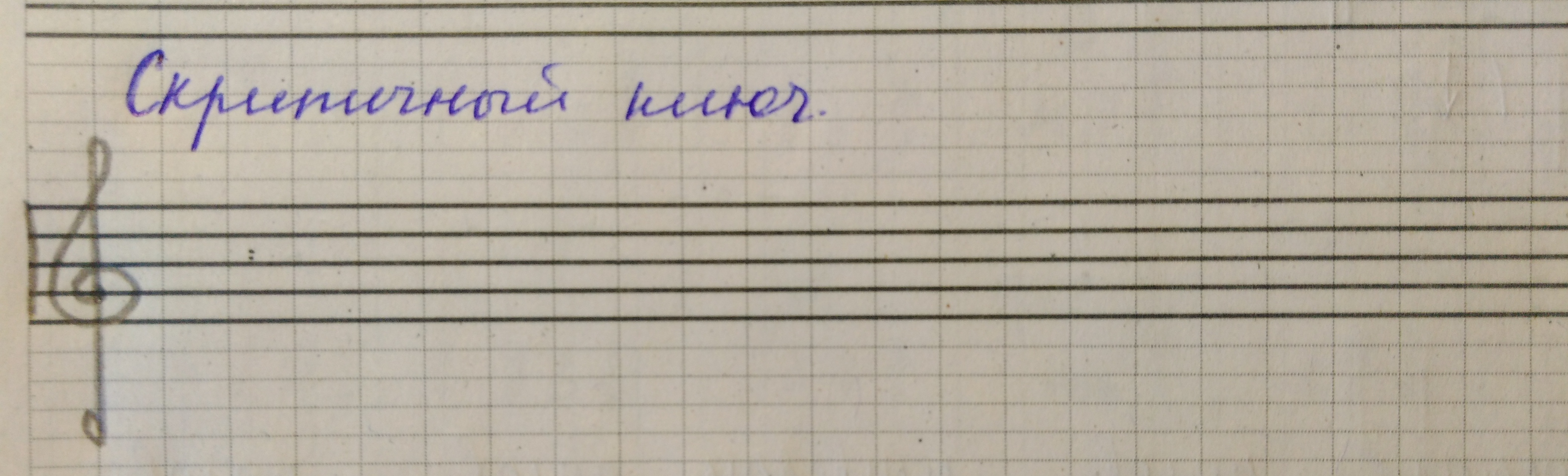 Пропишите скрипичный ключ две строчки нотного стана в тетради.